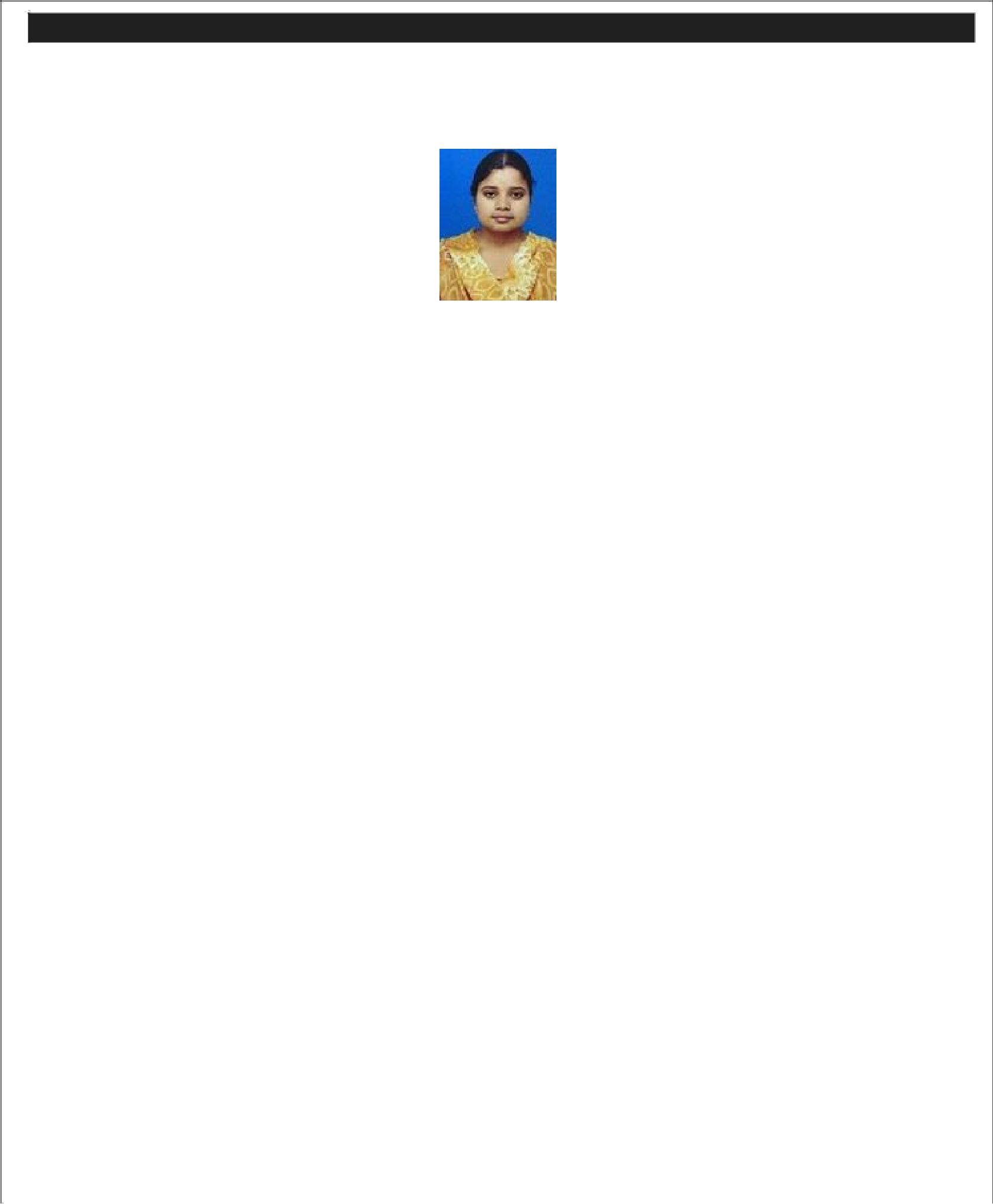  SREESREE.374510@2freemail.com   Gender: FemaleDate of Birth: 17-10-1992More than two years of experience providing top-notch reporting services and documenting standardsAdministrative: Adeptly handle administrative tasks including screening calls, managing calendars, planning meetings, composing documents and organizing offices for efficiency. Communications: Interact professionally with all levels of staff and clients maintaining the highest level of confidentiality; known for tact and diplomacy in handling sensitive issues. Computers: Considered a “power user” of Microsoft Office and LIMS; quickly learn and master new technology. Computer SkillsOffice Programs: Word, Excel, PowerPoint, Access, Outlook, Publisher, SharePoint, LIMS Programming Software’s: C and C++, COBOL, Networking Operating Systems: Windows (all versions) Professional experience21 months (March 2014 to December 2015) worked in Modern Testing Services as Customer Coordinator in Registration. TUV Rhineland as a Customer Service Executive in April 2016 to November 2016. As a Registration Coordinator & CSEFlexible in Outlook software handling. Answer telephones promptly and courteously coordinate with clients and employees throughout the organization. Handling MTS Company based internet software. Registering samples, assigning tests based on their buyer & client requirements. Acknowledge the clients within the cut-off time. Dealing with clients’ queries. Office Management: Overhauled recordkeeping system from manual to computer-based, creating a user-friendly and systematic information management system and reducing data-retrieval time. Work Focused: Adapted to diverse work styles and consistently provided friendly service. STRENGTHSPositive attitude Quick learning Commitment and Dedication to work DeclarationI hereby declare that the above written particulars are true to the best of my knowledge.Yours FaithfullyEducationYear ofCourse/CertificationAwarderMarks %passingB.sc (Computer Science)Cherran’s Arts and Science201370%collegeHSCGovernment Higher201060 %secondary school, KoduvaiSSCGovernment Higher200866%secondary school, KoduvaiLanguagesSpeakReadWriteKnownTamil✓✓✓English✓✓✓Malayalam✓